Primary purpose of the roleThe Director, Customer Experience leads communications and customer engagement programs and develops innovative approaches to research, collaboration, and customer satisfaction measurement that create improved value for the Agency and enhanced experiences for customers.Key accountabilitiesLead the development, implementation and evaluation of strategic, tactical and operational customer engagement plans, programs, and initiatives to align with NSW Government's customer service vision and strategiesAdvise the Senior Executives on customer satisfaction measures, customer experience strategies, programs, initiatives and emerging issues to enable customer-centric strategic decision processes and major or critical issues responsePlan and provide leadership to the implementation of integrated customer engagement and communication initiatives to improve and enhance the perceptions and experiences of customers and communitiesLead and/or direct specific customer research programs, dialogue and other forms of engagement to understand key concerns and issues and inform review and enhancement of customer services and service delivery modelsDrive the ongoing development of a customer service culture across the organisation, supported by effective policy and process frameworks and responsive customer service systems to embed best practice customer-centric behavioursIdentify opportunities for enhanced service delivery through online and e-services delivery, and the application of social media, mobile apps and technologies to optimise customer experienceKey challengesAchieving a fully integrated approach across a range of innovative and diverse communication channels including the proactive adoption of digital and social media opportunitiesChampioning a long-term strategic focus on driving the customer experience, balanced against the need for immediate response to urgent unplanned issuesKey relationshipsRole dimensionsDecision makingNAReporting lineNADirect reportsNABudget/ExpenditureNACapabilities for the roleThe NSW public sector capability framework describes the capabilities (knowledge, skills and abilities) needed to perform a role. There are four main groups of capabilities: personal attributes, relationships, results and business enablers, with a fifth people management group of capabilities for roles with managerial responsibilities. These groups, combined with capabilities drawn from occupation-specific capability sets where relevant, work together to provide an understanding of the capabilities needed for the role.The capabilities are separated into focus capabilities and complementary capabilities. Focus capabilitiesFocus capabilities are the capabilities considered the most important for effective performance of the role. These capabilities will be assessed at recruitment. The focus capabilities for this role are shown below with a brief explanation of what each capability covers and the indicators describing the types of behaviours expected at each level.Complementary capabilitiesComplementary capabilities are also identified from the Capability Framework and relevant occupation-specific capability sets. They are important to identifying performance required for the role and development opportunities. Note: capabilities listed as ‘not essential’ for this role are not relevant for recruitment purposes however may be relevant for future career development.Senior Executive Work Level StandardsWork Contribution Stream: Service/Operational DeliveryClassification/Grade/BandBand 1ANZSCO CodeNAPCAT CodeNADate of Approval29 June 2020Who WhyInternalManagerProvide strategic advice, counsel and recommendations on customer engagement and experience matters to influence organisational strategy, decisions and initiativesPrepare briefs and support the Executive in communications and response to the MinisterReport on progress towards business objectives and discuss future directionsExecutiveProvide expert advice on customer experience and customer satisfaction to influence decisions and support initiativesShare and evaluate customer satisfaction measurement outcomes, and consider strategic and tactical responsesDirect ReportsLead, guide and supportSet performance expectations and mange performance and developmentExternalOther NSW Government AgenciesEstablish effective networks to enable performance benchmarking, monitor industry trends, maintain currency, and collaborate on common responses to emerging and future issuesMedia Organisations, Community and Customer Advocacy GroupsEstablish and sustain proactive relationships to achieve effective bilateral information sharingVendors/Service Providers and ConsultantsNegotiate and approve contracts or service level agreements with external providers (e.g. research, web design, social media) and monitor performance standards and service outcomes to ensure the high quality and effectiveness of activitiesFOCUS CAPABILITIESFOCUS CAPABILITIESFOCUS CAPABILITIESFOCUS CAPABILITIESFOCUS CAPABILITIESCapability group/setsCapability nameBehavioural indicatorsLevel 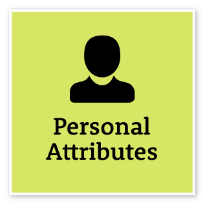 Act with IntegrityBe ethical and professional, and uphold and promote the public sector valuesAct with IntegrityBe ethical and professional, and uphold and promote the public sector valuesModel the highest standards of ethical and professional behaviour and reinforce their useRepresent the organisation in an honest, ethical and professional way and set an example for others to followPromote a culture of integrity and professionalism within the organisation and in dealings external to governmentMonitor ethical practices, standards and systems and reinforce their useAct promptly on reported breaches of legislation, policies and guidelinesAdvanced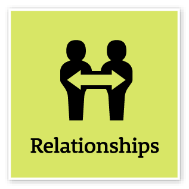 Communicate EffectivelyCommunicate clearly, actively listen to others, and respond with understanding and respectCommunicate EffectivelyCommunicate clearly, actively listen to others, and respond with understanding and respectArticulate complex concepts and put forward compelling arguments and rationales to all levels and types of audiencesSpeak in a highly articulate and influential mannerState the facts and explain their implications for the organisation and key stakeholdersPromote the organisation’s position with authority and credibility across government, other jurisdictions and external organisationsAnticipate and address key areas of interest for the audience and adapt style under pressureHighly AdvancedFOCUS CAPABILITIESFOCUS CAPABILITIESFOCUS CAPABILITIESFOCUS CAPABILITIESFOCUS CAPABILITIESCapability group/setsCapability nameBehavioural indicatorsLevel Commit to Customer ServiceProvide customer-focused services in line with public sector and organisational objectivesCommit to Customer ServiceProvide customer-focused services in line with public sector and organisational objectivesCreate a culture that embraces high-quality customer service across the organisation, ensuring that management systems and processes drive service delivery outcomesEngage and negotiate with stakeholders on strategic issues related to government policy, standards of customer service and accessibility, and provide expert, influential adviceEnsure that responsiveness to customer needs is central to the organisation’s strategic planning processesSet overall performance standards for service delivery across the organisation and monitor complianceHighly AdvancedWork CollaborativelyCollaborate with others and value their contributionWork CollaborativelyCollaborate with others and value their contributionRecognise outcomes achieved through effective collaboration between teamsBuild cooperation and overcome barriers to information sharing, communication and collaboration across the organisation and across governmentFacilitate opportunities to engage and collaborate with stakeholders to develop joint solutionsNetwork extensively across government and organisations to increase collaborationEncourage others to use appropriate collaboration approaches and tools, including digital technologiesAdvanced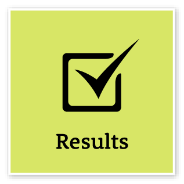 Plan and PrioritisePlan to achieve priority outcomes and respond flexibly to changing circumstancesPlan and PrioritisePlan to achieve priority outcomes and respond flexibly to changing circumstancesUnderstand the links between the business unit, organisation and the whole-of-government agendaEnsure business plan goals are clear and appropriate and include contingency provisionsMonitor the progress of initiatives and make necessary adjustmentsAnticipate and assess the impact of changes, including government policy and economic conditions, on business plans and initiatives and respond appropriatelyConsider the implications of a wide range of complex issues and shift business priorities when necessaryUndertake planning to help the organisation transition through change initiatives, and evaluate progress and outcomes to inform future planningAdvanced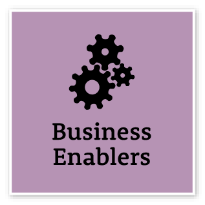 TechnologyUnderstand and use available technologies to maximise efficiencies and effectivenessTechnologyUnderstand and use available technologies to maximise efficiencies and effectivenessChampion the use of innovative technologies in the workplaceActively manage risk to ensure compliance with cyber security and acceptable use of technology policiesKeep up to date with emerging technologies and technology trends to understand how their application can support business outcomesSeek advice from appropriate subject-matter experts on using technologies to achieve business strategies and outcomesActively manage risk of breaches to appropriate records, information and knowledge management systems, protocols and policiesAdvancedProject ManagementUnderstand and apply effective planning, coordination and control methodsProject ManagementUnderstand and apply effective planning, coordination and control methodsUnderstand all components of the project management process, including the need to consider change management to realise business benefitsPrepare clear project proposals and accurate estimates of required costs and resourcesEstablish performance outcomes and measures for key project goals, and define monitoring, reporting and communication requirementsIdentify and evaluate risks associated with the project and develop mitigation strategiesIdentify and consult stakeholders to inform the project strategyCommunicate the project’s objectives and its expected benefitsMonitor the completion of project milestones against goals and take necessary actionEvaluate progress and identify improvements to inform future projectsAdept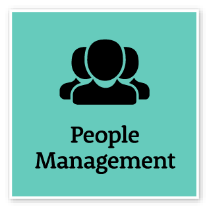 Manage Reform and ChangeSupport, promote and champion change, and assist others to engage with changeManage Reform and ChangeSupport, promote and champion change, and assist others to engage with changeSupport teams in developing new ways of working and generating innovative ideas to approach challengesActively promote change processes to staff and participate in communicating change initiatives across the organisationProvide guidance, coaching and direction to others who are managing uncertainty and changeEngage staff in change processes and provide clear guidance, coaching and supportIdentify cultural barriers to change and implement strategies to address theseAdeptCOMPLEMENTARY CAPABILITIESCOMPLEMENTARY CAPABILITIESCOMPLEMENTARY CAPABILITIESCOMPLEMENTARY CAPABILITIESCOMPLEMENTARY CAPABILITIESCapability group/setsCapability nameDescriptionLevel Display Resilience and CourageDisplay Resilience and CourageBe open and honest, prepared to express your views, and willing to accept and commit to changeAdeptManage SelfManage SelfShow drive and motivation, an ability to self-reflect and a commitment to learningAdeptValue Diversity and InclusionValue Diversity and InclusionDemonstrate inclusive behaviour and show respect for diverse backgrounds, experiences and perspectivesAdvancedInfluence and NegotiateInfluence and NegotiateGain consensus and commitment from others, and resolve issues and conflictsAdvancedDeliver ResultsDeliver ResultsAchieve results through the efficient use of resources and a commitment to quality outcomesAdvancedThink and Solve ProblemsThink and Solve ProblemsThink, analyse and consider the broader context to develop practical solutionsAdvancedDemonstrate AccountabilityDemonstrate AccountabilityBe proactive and responsible for own actions, and adhere to legislation, policy and guidelinesAdvancedFinanceFinanceUnderstand and apply financial processes to achieve value for money and minimise financial riskAdeptProcurement and Contract ManagementProcurement and Contract ManagementUnderstand and apply procurement processes to ensure effective purchasing and contract performanceAdeptManage and Develop PeopleManage and Develop PeopleEngage and motivate staff, and develop capability and potential in othersAdeptInspire Direction and PurposeInspire Direction and PurposeCommunicate goals, priorities and vision, and recognise achievementsAdeptOptimise Business OutcomesOptimise Business OutcomesManage people and resources effectively to achieve public valueAdept